   State of California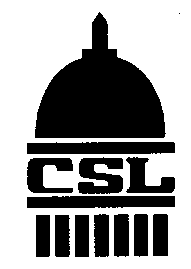    California Senior Legislature   1020 N Street, Room 513, Sacramento, CA 95814   Phone (916) 552-8056    Fax (916) 552-8013	4csl.org 	JOINT RULES COMMITTEEMEETING MINUTESDecember 11, 2019Chair:  Senior Senator John PointerVice Chair:  Senior Senator Tony RodellaVice Chair:  Senior Assembly Member Shirley KrohnCall To Order	The Joint Rules Committee Meeting was called to order by Chair, SS 	Pointer at 1:03 p.m.Roll Call		Senior Senators:   Allan Bortel (A), Rex Whisnand, Tony Rodella, John 			Pointer		Senior Assembly Members:   Mark Cox (A), Elizabeth Busick, Lauren 			Rolfe		Absent:  SS Molnar, SA Gitt, SA Krohn, SA Theus, SA Warren				A quorum was present.		Guests:  Elllie Bloch (alternate)Approve Agenda of December 11, 2019SS Rodella moved to approve the agenda as presented.  SA Busick seconded the motion.   Motion carried.		Record of Vote:IV.	Approve Minutes of November 1, 2019 JRC Meeting	SS Whisnand moved to approve the minutes and SA Busick seconded the 	motion.  Minutes approved as presented.	Record of Vote:V.	Vacancies/ Policies & Procedures	Chair Pointer updated that currently we have 82 CSL Members with 4 PSAs not 	having coverage [PSAs 1, 8, 16, 27].  He further noted that PSA 25 has 9 	vacancies and he does not anticipate that they will fill those positions until 2022.VI.	Budget Report	Executive Director, Janice Bailey, provided an updated on the financial status.  	See Budget & Finance Report dated December 10, 2019 and FTB Status Report 	– Voluntary Contributions.VII.	Public Relations	Chair Pointer reviewed the 2020 Awareness Campaign email with members and 	confirmed that CSL would not be utilizing an external consultant at this time.VIII.	Session Planning	A.	Executive Director, Janice Bailey, provided analysis of the session 				evaluation results from 2019.  See attached session evaluation report.	B.	ED Bailey noted that  over 50% of Travel Expense Claims (TECs) 				received to date have errors including mileage, tips, no receipts, no 				vehicle license # when claiming mileage.  Even with training provided at 			annual session, accuracy continues to be a challenge.	C.	2020 session is tentatively being planned for 3 nights at the Hyatt in late 			October.IX.	Senior Rally Day	A.	Chair Pointer provided a summary of the November 25th Planning 				Conference call for May 11, 2020 Senior Rally. X.	JRC Meeting Dates	Tentative Meeting Dates are as follows:	January 8, 2020	April 4, 2020July 7, 2020September 23, 2020October Annual SessionNovember Annual SessionDecember 9, 2020IX.	Legislative Committee ReportED Bailey reported that SP-1 & SP-2 have been picked up by Assembly Member Frazier’s office.Meeting adjourned at 4:10PM.Meeting adjourned at 2:45PMSS= Senior SenatorSA = Senior Assembly MemberED = Executive DirectorBK= Bagley Keene Open Meeting ActYesNoAbstentionBortel (A)WhisnandRodellaPointerCox (A)BusickRolfeYesNoAbstentionBortel (A)WhisnandRodellaPointerCox (A)BusickRolfe